АКТ визуального осмотра земельного участкаДата осмотра       19 мая 2021 годаВремя осмотра   12-15 по адресу: с.Подгородняя Покровка, ул.Новая, дом№14А, кадастровый номер 56:21:1801003:527Лица, проводившие осмотр:Ахмерова Ольга Геннадьевна – главный специалист администрации МО Подгородне-Покровский сельсовет;Ломакин А.В. – главный специалист администрации МО Подгородне-Покровский сельсовет.На основании заявления Циплакова В.Н., Леоновой М.В. собственников земельного участка (№124 от 14.05.2021) по рассмотрению проекта решения предоставления разрешения на отклонение от предельных параметров разрешенного строительства и реконструкцию объекта капитального строительства путем уменьшения расстояния от границы земельного участка до объекта капитального строительства жилого назначения со стороны улицы Новая с 5,0 метров до 1,59 метров, 1,80 метров, 2,09 метров. Осмотр проводился в дневное время, при естественном освещенииПри визуальном осмотре выявлено, что на земельном участке имеется объект капитального строительства – жилой дом в границах согласно предоставленной схеме планировочной организации земельного участка. Акт составлен в 1 экземпляре для приобщения к делу по публичным слушаниям, назначенным на 09.06.2021 с 15-00.Прилагаются 3 фотографии на 1 листе.Подписи лиц, проводивших осмотр:Ахмерова О.Г.    __________________Ломакин А.В. ___________________Приложение к акту осмотра от 19.05.2021 – с.Подгородняя Покровка, ул.Новая, дом№14А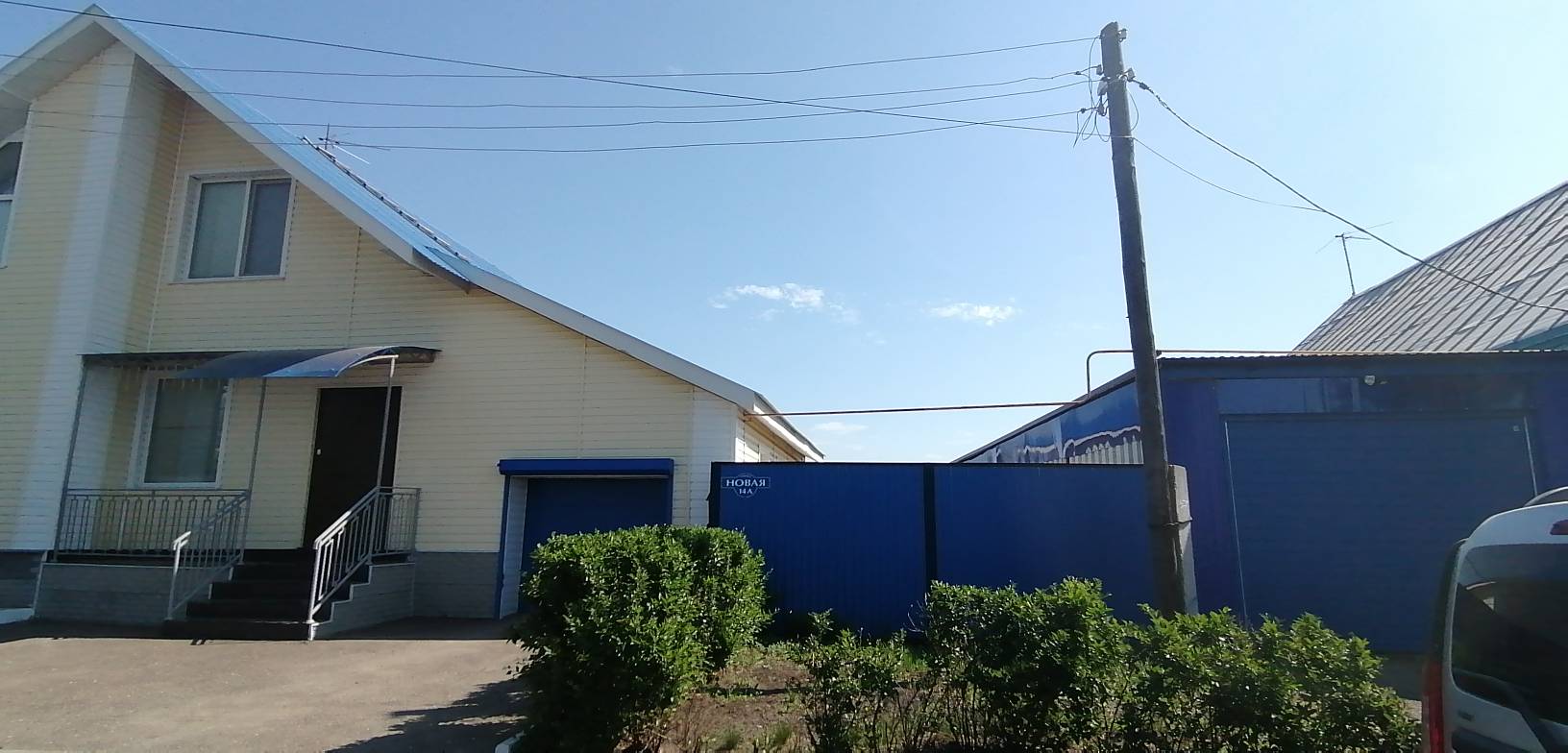 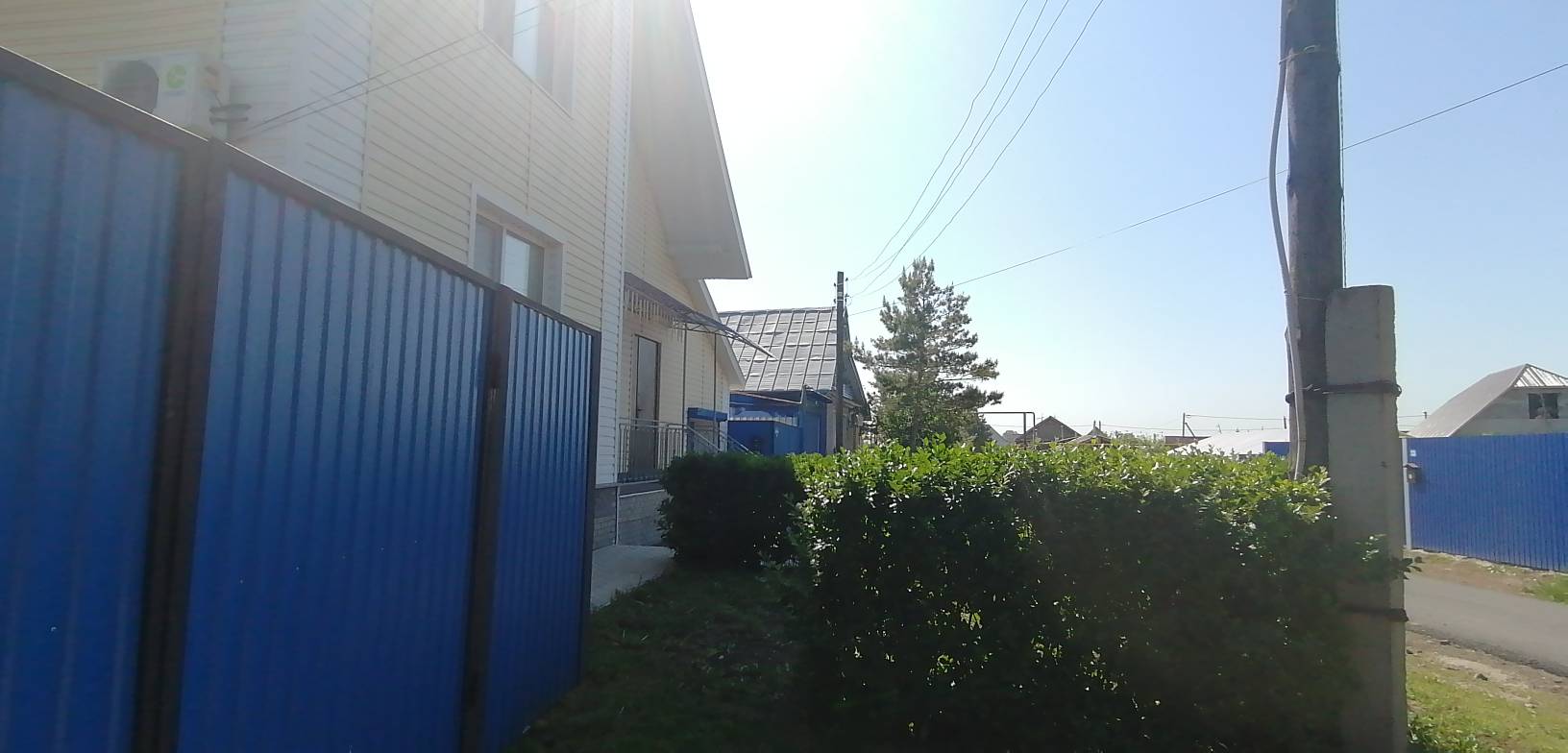 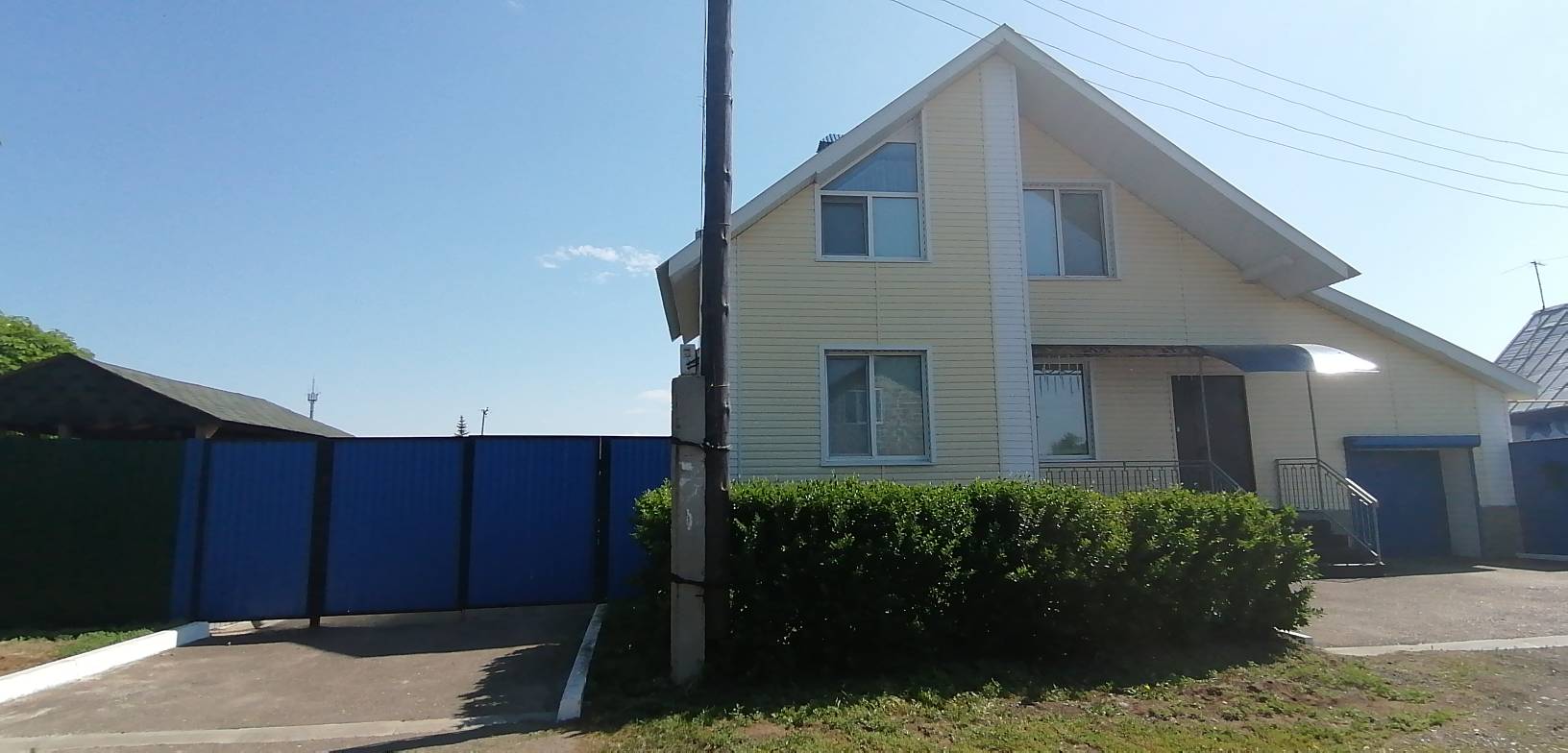 